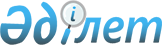 О внесении изменений в приказ исполняющего обязанности Министра по инвестициям и развитию Республики Казахстан от 28 января 2016 года № 119 "Об утверждении Правил присоединения и взаимодействия сетей телекоммуникаций"Приказ Министра цифрового развития, инноваций и аэрокосмической промышленности Республики Казахстан от 31 января 2023 года № 34/НҚ. Зарегистрирован в Министерстве юстиции Республики Казахстан 7 февраля 2023 года № 31859
      ПРИКАЗЫВАЮ:
      1. Внести в приказ исполняющего обязанности Министра по инвестициям и развитию Республики Казахстан от 28 января 2016 года № 119 "Об утверждении Правил присоединения и взаимодействия сетей телекоммуникаций" (зарегистрирован в Реестре государственной регистрации нормативных правовых актов № 13340) следующие изменения:
      заголовок изложить в новой редакции: 
      "Об утверждении Правил присоединения и взаимодействия сетей телекоммуникаций, включая пропуск трафика и порядок взаиморасчетов";
      пункт 1 приказа изложить в следующей редакции:
      "1. Утвердить прилагаемые Правила присоединения и взаимодействия сетей телекоммуникаций, включая пропуск трафика и порядок взаиморасчетов.";
      в Правилах присоединения и взаимодействия сетей телекоммуникаций, утвержденных указанным приказом:
      заголовок изложить в следующей редакции:
      "Правила присоединения и взаимодействия сетей телекоммуникаций, включая пропуск трафика и порядок взаиморасчетов";
      пункт 1 изложить в следующей редакции:
      "1. Настоящие Правила присоединения и взаимодействия сетей телекоммуникаций, включая пропуск трафика и порядок взаиморасчетов (далее – Правила) разработаны в соответствии с подпунктом 19-13) пункта 1 статьи 8 Закона Республики Казахстан "О связи" (далее – Закон), определяют порядок присоединения и взаимодействия сетей телекоммуникаций.";
      пункт 9-1 изложить в следующей редакции:
      "9-1. Присоединение сетей телекоммуникаций операторов связи к сетям телекоммуникаций общего пользования осуществляется после приведения присоединяемого коммутационного оборудования в соответствие требованиям, установленным техническим регламентом "Общие требования к телекоммуникационному оборудованию по обеспечению проведения оперативно-розыскных мероприятий, сбора и хранения служебной информации об абонентах", утвержденными приказом председателя Комитета национальной безопасности Республики Казахстан от 27 июля 2021 года № 85/қе (зарегистрирован в Реестре государственной регистрации нормативных правовых актов за № 23744). Присоединение в целях сертификации на соответствие требованиям, установленным указанным техническим регламентом, осуществляется в срок не более 30 календарных дней.";
      пункт 11 изложить в следующей редакции:
      "11. Присоединяемый оператор направляет заявку в произвольной форме присоединяющему оператору о выдаче технических условий на присоединение (далее – заявка). К заявке прилагается:
      1) копия лицензии на предоставление услуг в области связи, выданной уполномоченным органом (для операторов связи, деятельность которых подлежит лицензированию);
      2) технические характеристики сети (монтированная емкость, тип(ы) используемого оборудования, тип(ы) сигнализации, структура сети и объем прогнозируемого трафика (нагрузки);
      3) сертификаты соответствия на применяемое оборудование в соответствии с Правилами оценки соответствия, утвержденными приказом исполняющего обязанности Министра торговли и интеграции Республики Казахстан от 29 июня 2021 года № 433-НҚ (зарегистрирован в Реестре государственной регистрации нормативных правовых актов за № 23364);
      4) копия утвержденного приказа уполномоченного органа о выделении ресурса нумерации;
      5) заключение (Акт о результатах проведения проверки) уполномоченного органа в области связи о соответствии сети оператора действующим квалификационным требованиям (для операторов междугородной и/или международной связи).".
      2. Комитету телекоммуникаций Министерства цифрового развития, инноваций и аэрокосмической промышленности Республики Казахстан в установленном законодательством Республики Казахстан порядке обеспечить:
      1) государственную регистрацию настоящего приказа в Министерстве юстиции Республики Казахстан;
      2) размещение настоящего приказа на интернет-ресурсе Министерства цифрового развития, инноваций и аэрокосмической промышленности Республики Казахстан после его официального опубликования;
      3) в течение десяти рабочих дней после государственной регистрации настоящего приказа представление в Юридический департамент Министерства цифрового развития, инноваций и аэрокосмической промышленности Республики Казахстан сведений об исполнении мероприятий, предусмотренных подпунктами 1) и 2) настоящего пункта.
      3. Контроль за исполнением настоящего приказа возложить на курирующего вице-министра цифрового развития, инноваций и аэрокосмической промышленности Республики Казахстан.
      4. Настоящий приказ вводится в действие по истечении десяти календарных дней после дня его первого официального опубликования.
      СОГЛАСОВАНАгентство по защите и развитиюконкуренции Республики Казахстан
					© 2012. РГП на ПХВ «Институт законодательства и правовой информации Республики Казахстан» Министерства юстиции Республики Казахстан
				
      Министр цифровогоразвития, инноваций иаэрокосмической промышленностиРеспублики Казахстан 

Б. Мусин
